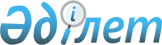 О внесении изменений и дополнения в приказ Министра национальной экономики Республики Казахстан от 13 августа 2019 года № 73 "Об утверждении Правил осуществления деятельности субъектами естественных монополий"Приказ Министра национальной экономики Республики Казахстан от 18 октября 2023 года № 171. Зарегистрирован в Министерстве юстиции Республики Казахстан 20 октября 2023 года № 33558
      ПРИКАЗЫВАЮ:
      1. Внести в приказ Министра национальной экономики Республики Казахстан от 13 августа 2019 года № 73 "Об утверждении Правил осуществления деятельности субъектами естественных монополий" (зарегистрирован в Реестре государственной регистрации нормативных правовых актов за № 19242) следующие изменения и дополнение:
      в Правилах осуществления деятельности субъектами естественных монополий, утвержденных указанным приказом:
      пункт 50 изложить в следующей редакции: 
      "50. Закупки стратегических товаров осуществляются непосредственно у производителей стратегических товаров, за исключением случаев:
      1) несоответствия субъекта естественной монополии условиям для участия в оптовом рынке электрической энергии, предъявляемым к потребителям;
      2) закупки газа у газораспределительных организаций в соответствии с законодательством Республики Казахстан о газе и газоснабжении;
      3) закупки электрической энергии в соответствии с законодательством Республики Казахстан об электроэнергетике.
      При этом процедура закупок стратегических товаров осуществляется способом конкурса в соответствии с настоящими Правилами.";
      пункт 206 изложить в следующей редакции: 
      "206. Выдача технических условий на подключение к сетям субъекта естественной монополии по заявлению органов архитектуры и градостроительства осуществляется субъектом естественной монополии:
      1) для технически несложных объектов – в течение пяти рабочих дней;
      2) для технически сложных объектов – в течение десяти рабочих дней.
      Технические условия на подключение к сетям субъекта естественной монополии или увеличение объема регулируемой услуги выдаются на нормативный период проектирования, строительства и представляются органами архитектуры и градостроительства в государственный градостроительный кадастр.
      В случае превышения нормативной продолжительности строительства более трех лет срок действия технических условий продлевается на период строительства при условии представления подтверждающих документов о начале строительства.
      В случае непредставления подтверждающих документов о начале строительства технические условия по истечении трех лет с даты выдачи считаются недействительными.
      Выдача технических условий по заявлению органа архитектуры и градостроительства осуществляется в сроки, установленные настоящим пунктом, путем направления их субъектом естественной монополии в орган архитектуры и градостроительства в соответствии с подпунктом 3) пункта 4 статьи 24 Закона.";
      дополнить пунктом 284-1 следующего содержания: 
      "284-1. Субъекты естественных монополий размещают и (или) актуализируют в автоматизированной информационной системе государственного градостроительного кадастра в машиночитаемом виде согласно формам, утвержденным уполномоченным органом по делам архитектуры, градостроительства и строительства, в соответствии с Правилами ведения и предоставления информации и (или) сведений из государственного градостроительного кадастра Республики Казахстан, утвержденными приказом Министра национальной экономики Республики Казахстан от 20 марта 2015 года № 244 (зарегистрирован в Реестре государственной регистрации нормативных правовых актов за № 11111):
      1) информацию о (об):
      резерве;
      установленной мощности и (или) емкости;
      наличии свободных и доступных мощностей и (или) емкостей;
      пропускных способностях сетей;
      месте нахождения (с указанием наименования улиц населенного пункта);
      протяженности;
      количестве забронированных мощностей и (или) емкостей и их сроках бронирования;
      количестве занятых мощностей и (или) емкостей, используемых в технологическом процессе для предоставления услуг конечным потребителям;
      2) схемы размещения сетей или иного имущества, используемого при предоставлении регулируемых услуг, за исключением сведений, относящихся к государственным секретам и иной охраняемой законом тайне в соответствии с законами Республики Казахстан.".
      2. Комитету по регулированию естественных монополий Министерства национальной экономики Республики Казахстан в установленном законодательством порядке обеспечить государственную регистрацию настоящего приказа в Министерстве юстиции Республики Казахстан и его размещение на интернет-ресурсе Министерства национальной экономики Республики Казахстан.
      3. Контроль за исполнением настоящего приказа возложить на курирующего вице-министра национальной экономики Республики Казахстан.
      4. Настоящий приказ вводится в действие по истечении десяти календарных дней после дня его первого официального опубликования.
      "СОГЛАСОВАН"Министерство транспортаРеспублики Казахстан
      "СОГЛАСОВАН"Министерство промышленностии строительстваРеспублики Казахстан
      "СОГЛАСОВАН"Министерство водных ресурсови ирригацииРеспублики Казахстан
      "СОГЛАСОВАН"Министерство энергетикиРеспублики Казахстан
					© 2012. РГП на ПХВ «Институт законодательства и правовой информации Республики Казахстан» Министерства юстиции Республики Казахстан
				
      Министр национальной экономикиРеспублики Казахстан

А. Куантыров
